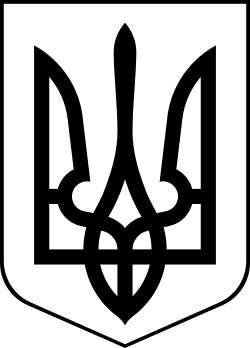 УкраїнаМЕНСЬКА МІСЬКА РАДАМенського району Чернігівської області(сорокова сесія сьомого скликання)ПРОЕКТ РІШЕННЯ16 червня 2020 року 	№___Про припинення права тимчасового користування ПАТ «Укртелеком» земельною ділянкою, яка розташована за адресою: м. Мена, вул. Чернігівській шлях, 85Розглянувши звернення начальника ВУН Чернігівської філії ПАТ «Укртелеком» Ю.М. Гаврилко щодо припинення права користування земельною ділянкою площею 0,2802 га, для розміщення та експлуатації об’єктів і споруд телекомунікацій, яка розташована за адресою: м. Мена, вул. Чернігівській шлях,85, подані документи, відповідно до  Законом України «Про оренду землі» та п. 34 ч. 1 ст. 26 Закону України «Про місцеве самоврядування в Україні » Менська міська радаВ И Р І Ш И Л А:Припинити право користування ПАТ «Укртелеком» земельною ділянкою площею 0,2802 га, для розміщення та експлуатації об’єктів і споруд телекомунікацій, яка розташована за адресою: м. Мена, вул. Чернігівській шлях, 85, у зв'язку з списанням та демонтуванням об'єкта нерухомого майна за даною адресою (Витяг з Державного реєстру речових прав на нерухоме майно про реєстрацію права власності).Доручити міському голові Примакову Г.А. скласти Акт прийому-передачі земельної ділянки площею 0,2802 га, для розміщення та експлуатації об’єктів і споруд телекомунікацій, яка розташована за адресою: м. Мена, вул. Чернігівській шлях, 85, до земель запасу Менської міської ради.Контроль за виконанням рішення покласти на заступника міського голови з питань діяльності виконкому Менської міської ради Гайдукевича М.В. та на постійну комісію з питань містобудування, будівництва, земельних відносин та охорони природи.Міський голова	Г.А. Примаков